РАЗДЕЛ IIIОРГАНЫ УПРАВЛЕНИЯ ОБЩЕСТВАСТАТЬЯ 12 – ПРЕЗИДЕНТ И ГЕНЕРАЛЬНЫЙ ДИРЕКТОР12.1 Назначение Президента и Генерального директораПрезидент, физическое или юридическое лицо, связанное или не связанное с Обществом, назначается коллективным решением акционеров на любой срок, который устанавливается акционерами и вносится в акт о его назначения.   Путем принятия коллективного решения акционеры также назначают Генерального директора, физическое или юридическое лицо, связанное или не связанное с Обществом, на любой срок, который устанавливается акционерами и вносится в акт о его назначения.12.2 Прекращение должностных обязанностей Президента и Генерального директораПолномочия Президента и Генерального директора могут быть прекращены досрочно только по коллективному решению акционеров. В случае прекращения должностных обязанностей Президента или Генерального директора, независимо от причины, учредители должны выбрать его приемника в порядке и на условиях, предусмотренных вышеуказанной статьей 12.1. Новый Президент или новый Генеральный директор, в зависимости от конкретных обстоятельств, должен будет выполнять свои должностные обязанности весь срок, оставшийся до истечения полномочий его предшественника.   12.3 Полномочия Президента и Генерального директораПрезидент или Генеральный директор осуществляет общее руководство деятельностью Обществом. Президент или Генеральный директор осуществляют, под свою ответственность, общее руководство деятельностью Общества и представляют его интересы в отношениях с третьими лицами, обладают самыми широкими полномочиями,  которые дают им право действовать при любых обстоятельствах от имени Общества, в рамках предмета деятельности Общества и в соответствии с условиями, предусмотренными статьей 435 Закона. Решения по следующим вопросам не могут приниматься Президентом или Генеральным директором, если они не были предварительно утверждены каждым из них («Важные Решения»):все выплаты, превышающие сумму …. ;утверждение и/или внесение изменений в бюджет Общества;утверждение и/или внесение изменений в бизнес-план Общества;изменение местонахождения Общества;заключение, внесение изменений или расторжение любого соглашения об объединенных рисках, о партнерстве, консорциуме, договора акционеров или любого другого аналогичного соглашения;заключение любого контракта с контрагентом, предметом деятельности которого не является импорт, растаможивание, транспортировка и хранение удобрений;открытие или приобретение любого филиала;приобретение нематериальных активов, которые не предусмотрены в утвержденном бюджете или бизнес-плане, общая стоимость которых превышает … ;продажа нематериальных активов, которые не предусмотрены в утвержденном бюджете или бизнес-плане, общая стоимость которых превышает … ;гарантийные обязательства третьих лиц кроме утвержденного бюджета;установление любых обязательств по любым активам Общества;составление, внесение изменений или расторжение соглашений в рамках которых Общество получает прибыль с банковского кредита в размере превышающем …;участие в деятельности или начало любой деятельности, не предусмотренной в утвержденном бизнес-плане;предложение назначения или замены аудитора Общества;изменение методов ведения бухгалтерского учета, за исключением случаев, установленных законодательством или применяемыми нормативными актами;арест счетов;предложение любого решения относительно распределения дивидендов или любого другого распределения;предложение по увеличению уставного капитала (включая выпуск акций или ценных бумаг в пользу акционеров);предложение о слиянии, консолидации или объединении Общества с любым лицом, обществом или субъектом;предложение о ликвидации Общества (или любой другой превентивной процедуре или преодолении трудностей Общества);заключение контрактов в рамках которых Общество обязуется выполнить одну из вышеперечисленных операций;установление ограничений полномочий Генерального директора;изучение любого серьезного вопроса, который может значительно повлиять на финансовое состояние Общества, и не перечисленного выше. 	Президент или Генеральный директор может утверждать Важные Решения в письменной форме с помощью любых доступных средств (включающих, в частности, почту, электронную почту, факс, совместная подпись и т.д.).Если Президент или Генеральный директор является юридическим лицом, он может назначать постоянного представителя или своих официальных представителей.Оплата труда Президента и Генерального директора определяется коллективным решением акционеров. 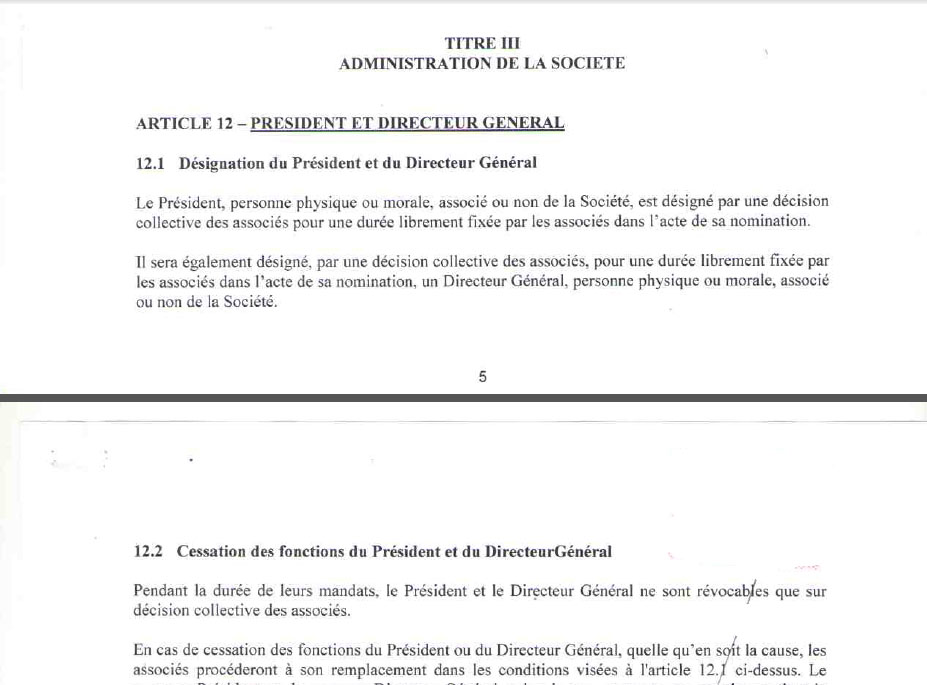 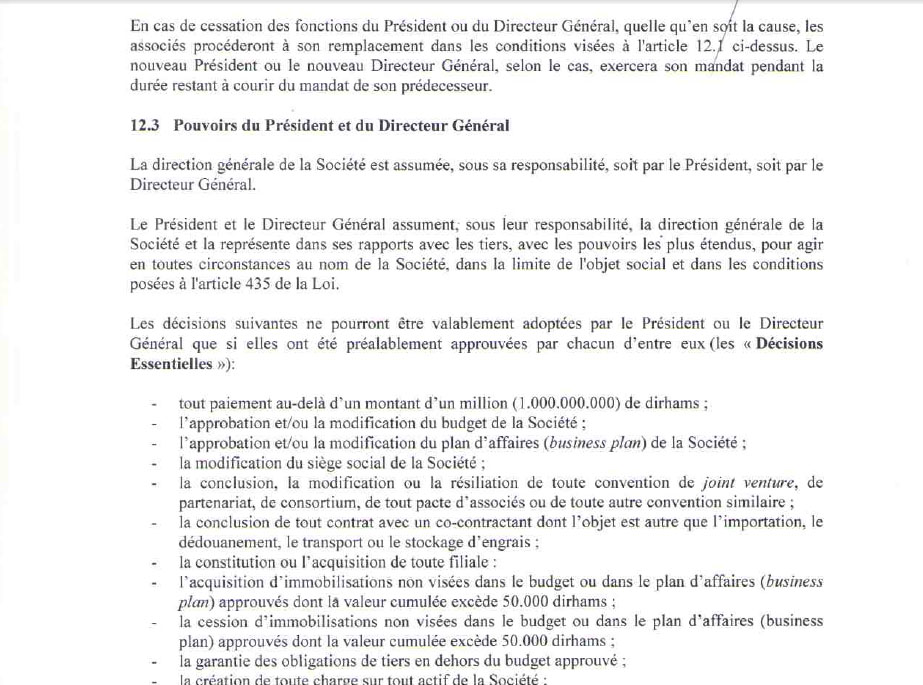 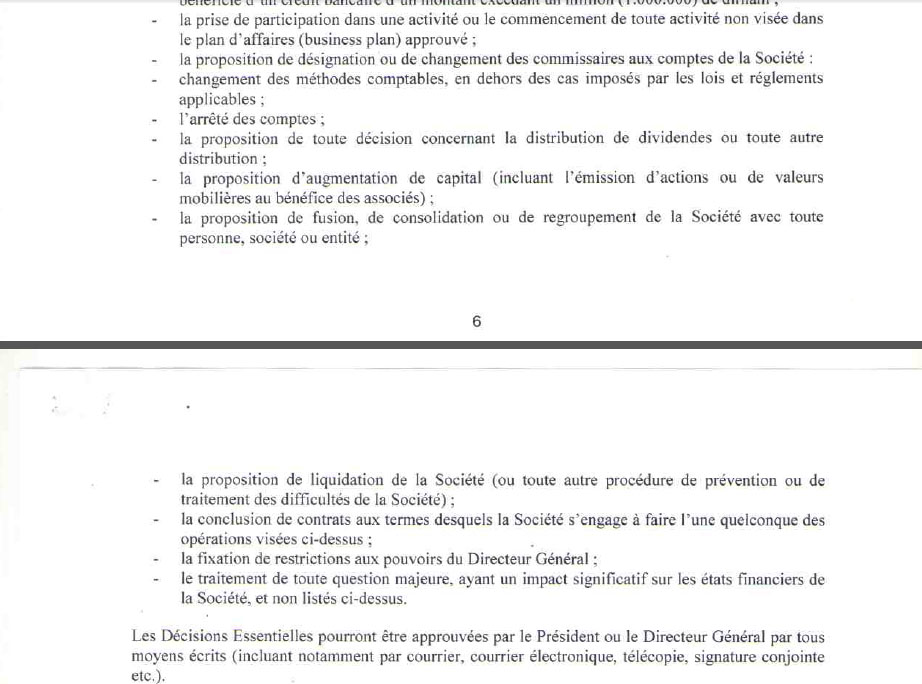 